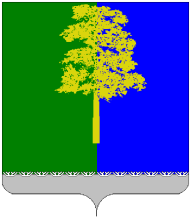 ХАНТЫ-МАНСИЙСКИЙ АВТОНОМНЫЙ ОКРУГ – ЮГРАДУМА КОНДИНСКОГО РАЙОНАРЕШЕНИЕО внесении изменений в решение Думы Кондинского района от 27 октября 2011 года № 158 «Об утверждении Положения о порядке, размерах и условиях компенсационных выплат депутатам Думы Кондинского  района, осуществляющим свои полномочия на непостоянной основе»В соответствии с Федеральным законом от 06 октября 2003 года                № 131-ФЗ «Об общих принципах организации местного самоуправления             в Российской Федерации», Законом Ханты-Мансийского автономного округа - Югры от 28 декабря 2007 года № 201-оз «О гарантиях осуществления полномочий депутата, члена выборного органа местного самоуправления, выборного должностного лица местного самоуправления в Ханты-Мансийском автономном округе - Югре», в целях обеспечения условий             для беспрепятственного осуществления своих полномочий, социальной защиты депутатов Думы Кондинского района, осуществляющих свои полномочия на непостоянной основе, руководствуясь статьей 21 Устава Кондинского района, Дума Кондинского района решила:1. Внести в приложение к решению Думы Кондинского района                  от 27 октября 2011 года № 158 «Об утверждении Положения о порядке, размерах и условиях компенсационных выплат депутатам Думы Кондинского района, осуществляющим свои полномочия на непостоянной основе» (далее - решение) следующие изменения:1) Пункт 1.2 раздела 1 приложения к решению изложить в следующей редакции:«1.2. Финансирование расходов на проезд и проживание                              депутатам Думы Кондинского района осуществляется за счет средств  местного бюджета, предусмотренных сметой расходов.».2) Пункт 2.4 части 2 раздела 2 приложения к решению признать утратившим силу.2. Настоящее решение опубликовать в газете «Кондинский вестник»                     и разместить на официальном сайте органов местного самоуправления Кондинского района.3. Настоящее решение вступает в силу после его официального опубликования.4. Контроль за выполнением настоящего решения возложить                        на постоянную мандатную комиссию Думы Кондинского района                       (Е.В. Белослудцев) и председателя Думы Кондинского района                             А.А. Тагильцева в соответствии с их компетенцией. Председатель Думы Кондинского района                                  А.А. ТагильцевИсполняющий обязанности главы Кондинского района                                                                А.А. Яковлевпгт. Междуреченский26 января 2016 года № 46